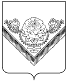 СОВЕТ  ДЕПУТАТОВГОРОДСКОГО ОКРУГА ПАВЛОВСКИЙ ПОСАД         МОСКОВСКОЙ ОБЛАСТИРЕШЕНИЕ29.05.2020  № 407/52   г.  Павловский ПосадО внесении изменений в решение Совета депутатов городского округа Павловский Посад Московской области от 30.10.2018 № 262/30 «О земельном налоге на территории городского округа Павловский Посад  Московской области» (в редакции решений  Совета депутатов городского округа  Павловский Посад Московской области от 25.04.2019 № 306/38, от 27.11.2019 № 359/45)В соответствии с главой 31 Налогового кодекса Российской Федерации, Бюджетным кодексом Российской Федерации, Федеральным законом от 06.10.2003 № 131-ФЗ «Об общих принципах организации местного самоуправления в Российской Федерации», Совет депутатов городского округа Павловский Посад Московской областиРЕШИЛ:1. Внести в решение Совета депутатов городского округа Павловский Посад Московской области от 30.10.2018 № 262/30 «О земельном налоге на территории городского округа Павловский Посад Московской области» (в редакции решений  Совета депутатов городского округа  Павловский Посад Московской области от 25.04.2019 № 306/38, от 27.11.2019 № 359/45) следующие изменения:	1) В абзаце первом  пункта 5 слово «Установить» заменить словами  «Дополнительно к льготам, установленным Налоговым кодексом Российской Федерации, установить» 	2) В абзаце первом  пункта 6 слово «Установить» заменить словами  «Дополнительно к льготам, установленным Налоговым кодексом Российской Федерации, установить» 2. Направить данное решение Главе городского округа Павловский Посад Московской области для подписания и опубликования в средствах массовой информации и размещения на официальном сайте Администрации городского округа Павловский Посад Московской области в сети «Интернет». 	3. Настоящее решение вступает в силу с момента его официального опубликования и распространяется на правоотношения, возникшие с 01.01.2019 года.Председатель Совета депутатов                                          Глава городского округа                                                 городского округа Павловский Посад                                Павловский Посад                                                                         Московской области                                                             Московской области________________С.С. Буланов                                          _______________О.Б. Соковиков						«29» мая  2020 г.		                                                 «29»  мая 2020 г.		М.П.                                                                                         М.П.      